	NOMBRE	PRIMER APELLIDO	SEGUNDO APELLIDO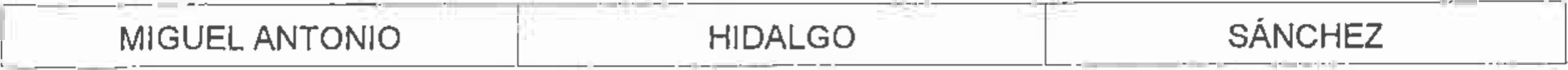 CARGO PÚBLICO ORIGEN DE LA DECLARACIÓNDENOMINACIÓNCONSEJERO I ACTIVO:Bienes inmuebles: 1 .1 . Urbanos:Rústicos:Bienes muebles y valores:2.1 . Acciones y participaciones en el capital social de sociedades, propias y participadas, y fondos de inversión:De conformrdad con IO dispuesto en fa Ley 	15/1999. de 13 de daembre. de Ptotecclån de datos de 	persoral. le Informarnos 	ts datos sumnstrados en esle documento. cuyo  y tratamgnto en los términos legalmente establecidos consiente expresamente. serán Incluidos en un 	Itular el Cabiuo de 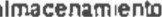 Canana y cuya finalidad 	bs Regßtros de 	(Registro de Acbvldadeg y Regtstro de Bier-as Patrimoniao de hs 	de Corporaöón, pudier.ao ejerctär 	rectåcacbón. cancelación opas.ctón. en bos térrmnos legalmente  la 	Pleno sita en 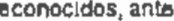 	Murillo. 	Canana. o enviando un 	sgpfopa@grancanaria 	tndmndo 	el asunb el 	eJer&r,	Identncándose 	medó 	inatcanao 	de noöhcac'ån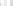 Depósitos en cuentas corrientes o de ahorro, a la vista o a plazo, cuentas financieras y otras im osiciones:Seguros de vida y planes de ensiones:Vehículos: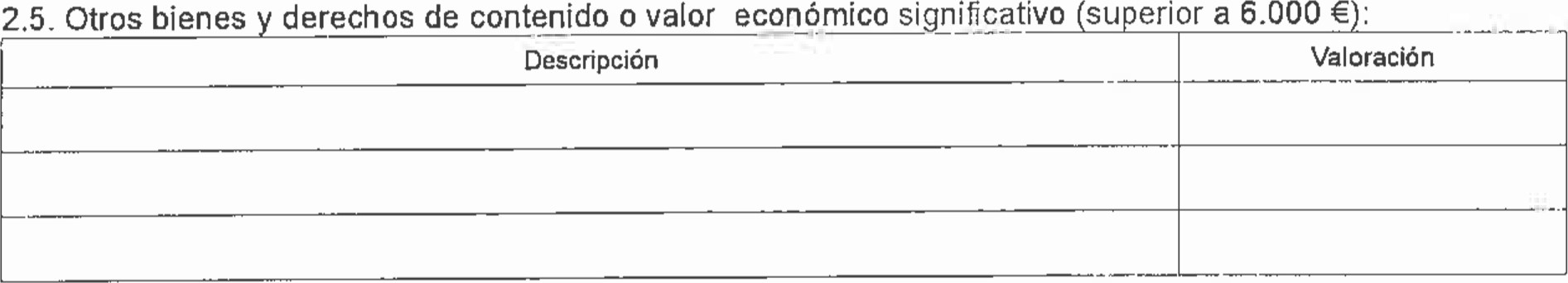 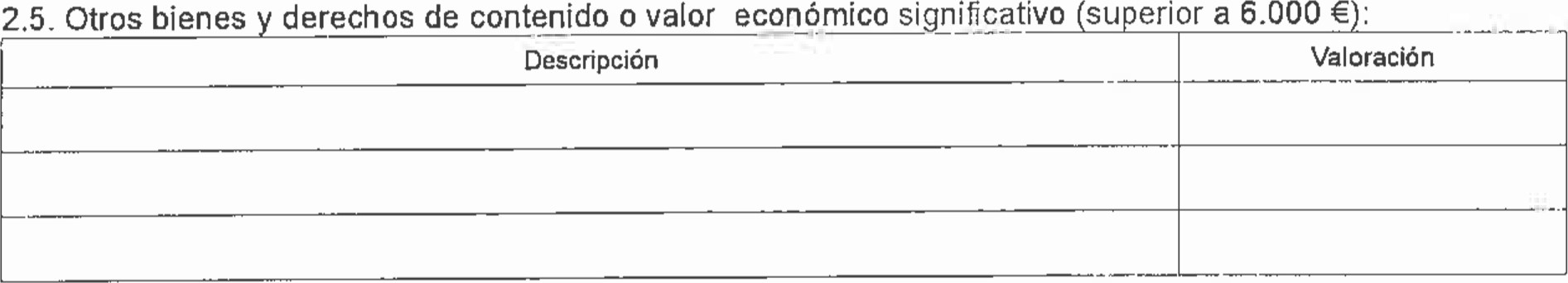 ll.- PASIVO (Créditos, préstamost deudas, etc):III.- LIQUIDACIONES IMPUESTOS SOBRE LA RENTA, PATRIMONIO Y SOCIEDADES:De conformidad con lo dispuesto en la Ley Orgánca 15/1999. de 13 de dlÇJemore. de Protecaán de datos da carácter persona', informamos los dalas suministrados en este documento. cuyo almacenamiento y' tratarn:ento en términos Legalmente establecidos consiente expresa mente. serán inclubdos en un fthero Itular el Cablkfo de Canana y cuya finalidad 	bs Regisbos de Intereses (Registrc, de Acbvidadesy Registro de Benes Patrimoruales) de los 	dela Corporación, pl-jdlenaa eprcihr Os 	recthcacøn. cancelación oposici0ñ. en los términos legalmente reconocidos. ante La 	Pleno arta en 	Munlt. 	Canana. o enviando un 	sgplepd@grancanaria 	indicando el asunto el 	gyetende ejercitar,	Idenbbcåndose 	medo 	e indicando 	de natecacltn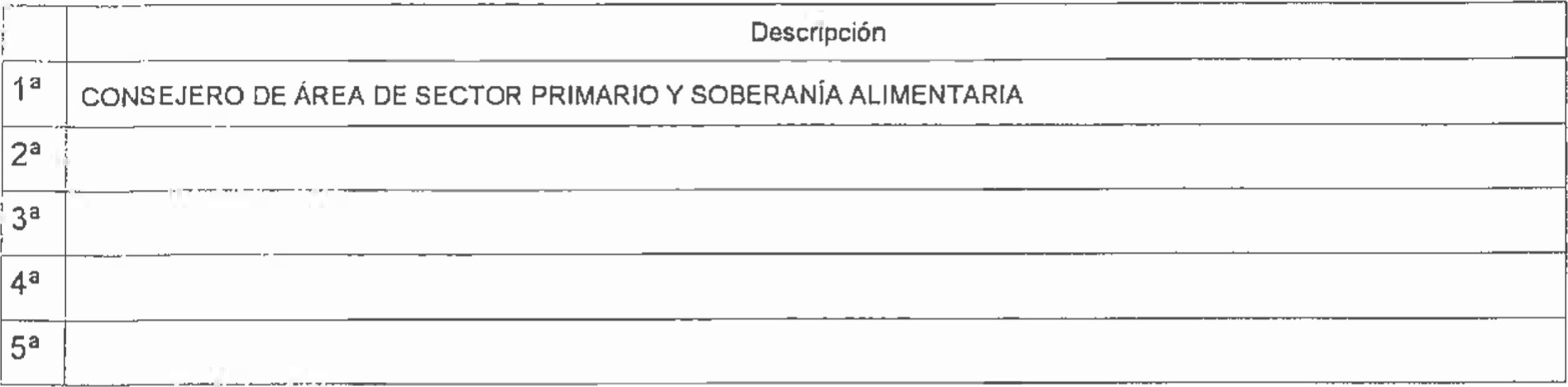 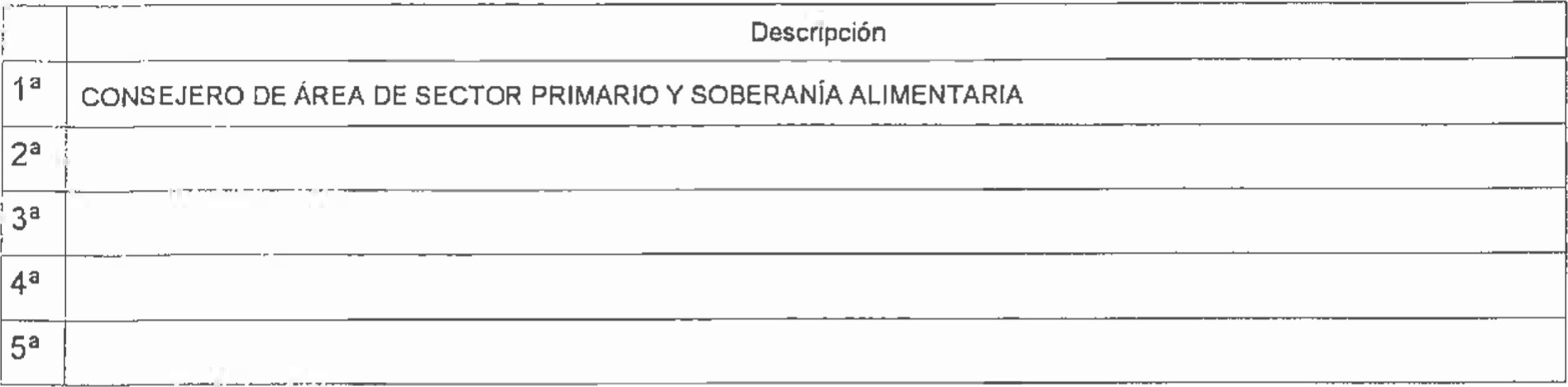 V.. OBSERVACIONES: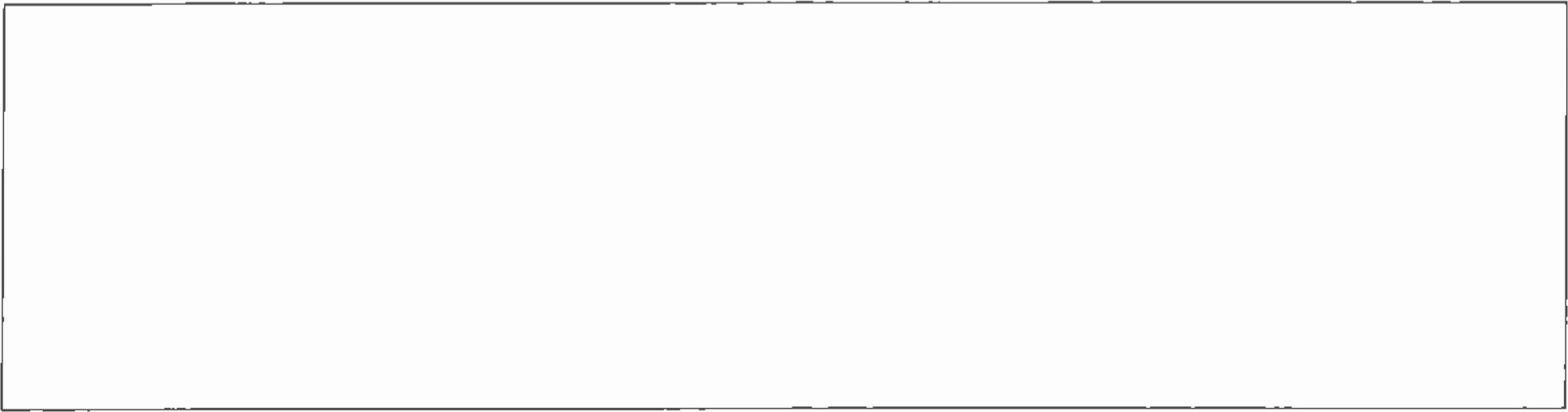 En Las Palmas de Gran Canaria, aOe conformidad con dispuesto en la ley Orgón:ca 1511999. de 13 de dctemb•re. de Prclecclån de dalos de carácter persona:. le Informamos 	bs datos suministrados en este documento, Cuyo almacenamten10 y tratamænto en bos términos legalmente consaente expresamente. serán trtlutdos en un hcherc 	IduTar el Cab)Id0 de 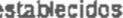 Canana y cuya hnalldad bos Registros de Intereses (Registro de Actividades y Registro de Patnmonales) de bs de la Corporacidn. pua.endo elerclbr los tecdficaclån. cancelacon en bs términos legalmente reconocidos, ante Pleno stta en 	Munito. 	Canaria. o envando un 	indiando 	eJ asunto el 	pretende eJer±r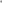 	Identficåndose 	meaio 	e IndzaMo 	de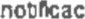 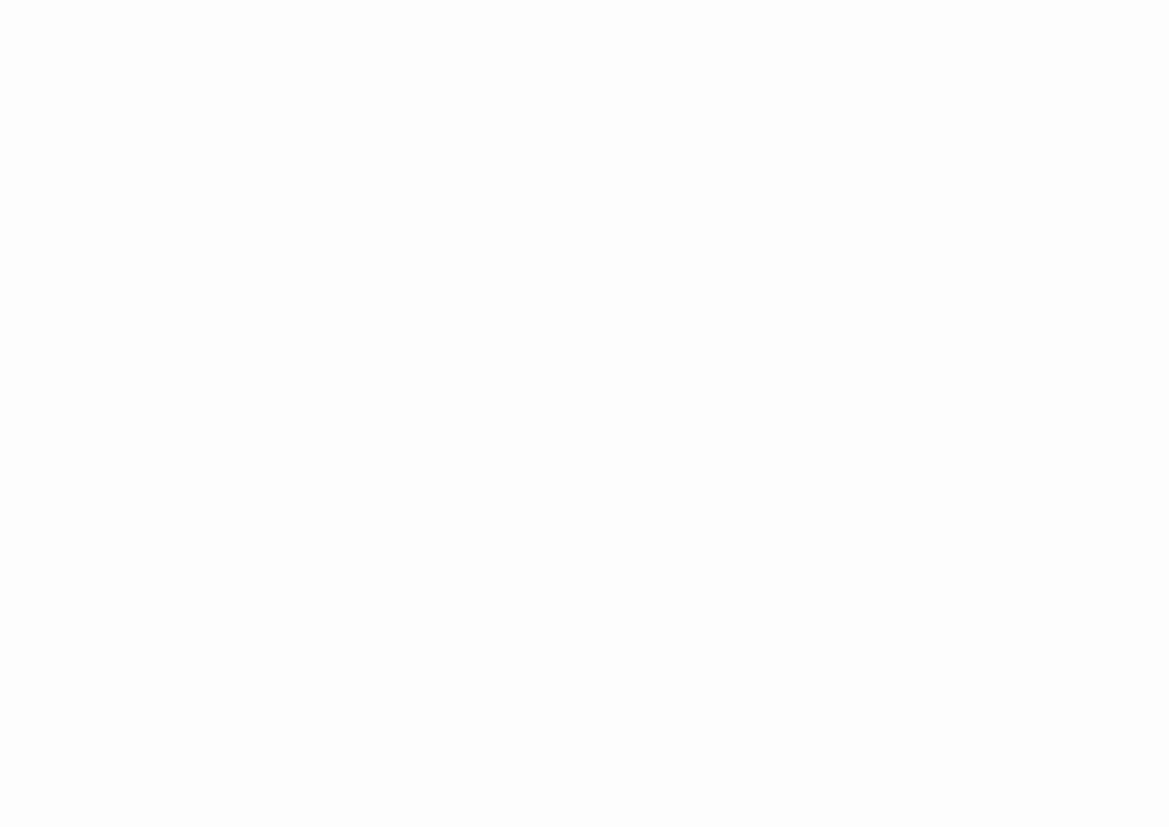 DEL EXCMO CABILDO DE GRAN CANARIAUso o destino principalFecha de adquisiciónValor catastral adecuado al % de titularidad que correspondaAdquirido por herencia, legado o donaciónVIVIENDA PRINCIPAL198148.963,27Osíosí ON0Osí ONOOsí ONO5aOSÍ ON0Uso o destino principalFecha de adquisiciónValor catastral o de referencia, individual o acumulado, adecuado al % de titularidad que correspondaAdquirido por herencia, legado o donaciónTERRENO Y VIVIENDA200030.000OSí @NoTERRENO20036.000osí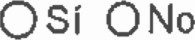 Osí ONOosí ON0IdentificaciónNúmeroValoraciónImporte total5 700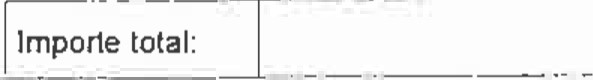 DescripciónDescripciónAntigüedad o Fecha de adquisiciónMOTO HONOA v-r-75003/0912007TURISMO HYUNDAI TUCSON 2.029/09/2006TURISMO HYUNDAI 12004/01/2010Importe total:1.500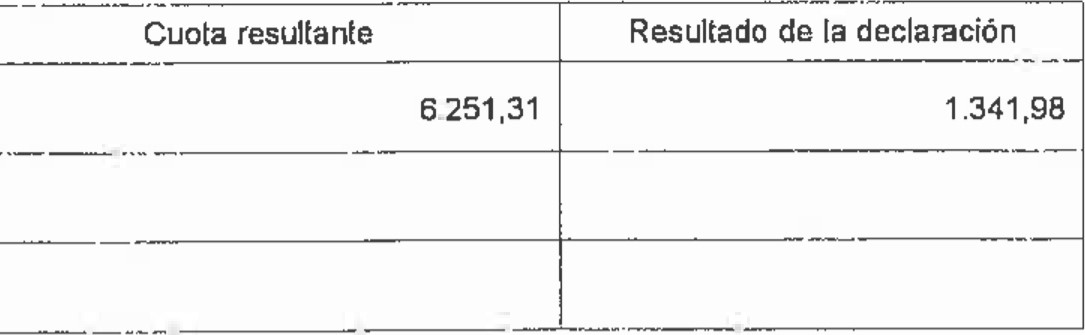 7de	NOVIEMBREde 2016